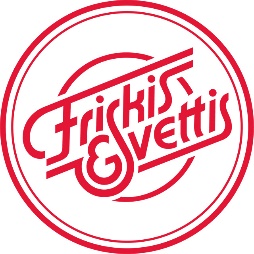 Minnesanteckningar för Friskis&Svettis EskilstunaStyrelsemöte nr 6 verksamhetsåret 2020.___________________________________________________________________Plats: 	SveaplanDatum: 	28 april 2020Tid: 	17:00-20:00  Ledamöter:			NärvarandeKent Sedin, Ordförande		XAnki Roth v.ordförande		XErik Österberg			XTua Larsson Manelius		X
Linus Gustafsson Maxe		X	Leif Lundborg, suppleant		X via telefonSusanne Room, suppleant		XPernilla Sjöberg, adjungerad		XIvar Lejbrink, lekmannarevisor	-___________________________________________________________________ Mötets öppnandeOrdförande, Kent, förklarade mötet öppnat.  Godkännande av dagordningDagordningen godkändes efter att paragrafnumrering justerat och punkten Riks utbildning för styrelsen lagts till.Val av justerareSusanne valdes att jämte ordförande justera protokolletFöregående protokoll	Föregående protokollet gicks igenom och lades till handlingarna.Ekonomirapport	RG’s och F&S’s resultatrapport gicks igenom. Ser fortfarande bra ut.	Likviditetsrapport till sista mars, ser också förhållandevis bra ut.VerksamhetsrapportSommaren – värdbemanningLäget har börjat stabilera sig. Finns några luckor i schemat  Sommaren personalAlla semestrar klara.StädPersonalen städar under sommaren.Jerry inhyrd för att täcka upp där det behövs.Till hösten ska vi ta in offerter.Mikaela tar fram underlag, Erik är behjälplig med offertförfrågan.Offertförfrågan klar vecka 26.ÖvrigtDatorerna i receptionen behöver bytas ut.Maria och Amanda hanterar detta. Tua står till förfogande om det behövs.  Vi tar hjälp av Danox.RIKS EnkäterFått en ny enkät, gällande tappad försäljning året sista kvartal, som ska fyllas i.Utbildning för styrelsenVår avsikt är att starta kursen i augusti och avluta med en gemensam halvdag f med diskussioner. Tua anmäler styrelsen. Samtliga ska ha anmälts och skapa ett konto på Cursio till styrelsemötet 20 augustiÖvriga frågorErik varit i kontakt med hyresvärden, som avvisar en hyressänkning.Kurs i styrelsearbeteDigital och kostnads fri. Finns till april 2021. Vi gör det gemensamt under hösten.Tua kontrollera kursuppläggetNästa möte	Nästa ordinarie styrelsemöte 20/8 Kl: 17:00.Mötets avslutande	Kent avslutade mötet och tackade för visat intresse.